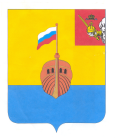 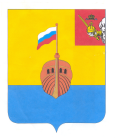 РЕВИЗИОННАЯ КОМИССИЯ ВЫТЕГОРСКОГО МУНИЦИПАЛЬНОГО РАЙОНА162900, Вологодская область, г. Вытегра, пр. Ленина, д.68тел. (81746) 2-22-03, факс (81746) ______,    e-mail: revkom@vytegra-adm.ruЗАКЛЮЧЕНИЕна проект решения Совета сельского поселения Анхимовское 16.05.2024 г.                                                                                г. ВытеграЗаключение Ревизионной комиссии Вытегорского муниципального района на проект решения Совета сельского поселения Анхимовское «О внесении изменений в решение Совета сельского поселения Анхимовское от 20.12.2023 № 62» подготовлено в соответствии с требованиями Бюджетного кодекса Российской Федерации, Положения о Ревизионной комиссии Вытегорского муниципального района, на основании заключённого соглашения между Советом сельского поселения Анхимовское и Представительным Собранием Вытегорского муниципального района на 2024 год.                 Проектом решения вносятся изменения в решение Совета сельского поселения Анхимовское от 20.12.2023 года № 62 «О бюджете сельского поселения Анхимовское на 2024 год и плановый период 2025 и 2026 годов».         Предлагается внести изменения в доходную и расходную части бюджета поселения на 2024 год, на 2025 и 2026 годы.         Изменения в показатели бюджета поселения на 2024 год приведены в таблице:                                                                                                                                                                    (тыс. рублей)        Общий плановый объем доходов бюджета в 2024 году увеличится на 810,1 тыс. рублей (+10,7 %) и составит 8357,4 тыс. рублей.        План поступлений налоговых и неналоговых доходов останется без изменений и составит 921,0 тыс. рублей. Объем безвозмездных поступлений увеличится на 810,1 тыс. рублей (+ 2,0 %):       - общий объем дотаций увеличится на 100,0 тыс. рублей за счет дополнительного поступления из бюджета района дотаций на поддержку мер по обеспечению сбалансированности бюджета и составит 5833,7 тыс. рублей (доля в общем объеме доходов 69,8 %);      - общий объем субсидий увеличится на 737,6 тыс. рублей за счет дополнительного поступления из областного бюджета прочих субсидий на обустройство систем уличного освещения (утверждены законом области от 28.03.2024 №5574-ОЗ «О внесении изменений в закон области «Об областном бюджете на 2024 год и плановый период 2025 и 2026 годов»).        Прочие безвозмездные поступления уменьшены на 27,5 тыс. рублей в связи с уменьшением расходов на софинансирование мероприятий по реализации проекта «Народный бюджет» (денежные пожертвования физических лиц).         Общий объем безвозмездных поступлений составит 7436,4 тыс. рублей. Их доля в общем объеме доходов поселения – 89,0 %, доля налоговых и неналоговых доходов – 11,0 %.            Расходная часть бюджета увеличится на 810,1 тыс. рублей (+10,5%) за счет увеличения доходной части и составит 8507,7 тыс. рублей.           Изменения, внесенные в расходную часть бюджета на 2024 год, в разрезе разделов, подразделов приведены в Приложении 1 к Заключению.        Дополнительно поступившие из областного бюджета субсидии в сумме 737,6 тыс. рублей будут направлены:         - на финансирование мероприятий по обустройству систем уличного освещения в сумме 436,6 тыс. рублей. Расходы запланированы по подразделу 0503 «Благоустройство» раздела 05 «Жилищно – коммунальное хозяйство» в рамках Основного мероприятия «Организация и обустройство систем уличного освещения населенных пунктов» муниципальной программы «Развитие территории сельского поселения Анхимовское на 2021-2025 годы».         - на финансирование мероприятий по реализации проекта «Народный бюджет» в сумме 301,0 тыс. рублей. Расходы запланированы по подразделу 0503 «Благоустройство» раздела 05 «Жилищно – коммунальное хозяйство» в рамках Основного мероприятия «Благоустройство территории сельского полселения» муниципальной программы «Развитие территории сельского поселения Анхимовское на 2021-2025 годы».       За счет дополнительно поступивших дотации в сумме 100,0 тыс. рублей, уменьшения расходов по разделам, подразделам на сумму 265,8 тыс. рублей увеличены расходы:        - по подразделу 0107 «Обеспечение проведения выборов и референдумов» раздел 01 «Общегосударственные вопросы» на обеспечение проведения выборов Главы поселения в сумме 106,3 тыс. рублей        - по подразделу 0113 «Другие общегосударственные вопросы» раздел 01 «Общегосударственные вопросы» на выполнение других обязательств государства в сумме 14,7 тыс. рублей (приобретение баннеров)       - по подразделу 0503 «Благоустройство» раздел 05 «Жилищно – коммунальное хозяйство» в сумме 217,3 тыс. рублей, в том числе: на организацию уличного освещения населенных пунктов поселения за счет средств поселения (установка светильников, приобретение материалов для уличного освещения) в сумме 69,2 тыс. рублей;на софинансирование мероприятий по обустройству систем уличного освещения в сумме 13,5 тыс. рублей;на организацию и содержание мест захоронений (межевание кладбищ) в сумме 46,6 тыс. рублей;на прочие мероприятия по благоустройству в сумме 88,0 тыс. рублей (обрезка кустов, вывоз мусора).        В целях перераспределения бюджетных ассигнований расходы уменьшены:         - на выплаты персоналу (не являющихся муниципальным служащими) на 80,6 тыс. рублей (подраздел 0104 «Функционирование Правительства Российской Федерации, высших исполнительных органов государственной власти субъектов Российской Федерации, местной администрации» раздел 01 «Общегосударственные вопросы);         - на софинансирование мероприятий по реализации проекта «Народный бюджет» на 180,2 тыс. рублей (подраздел 0503 «Благоустройство» раздел 05 «Жилищно – коммунальное хозяйство»);         - на проведение мероприятий для детей и молодежи на 5,0 тыс. рублей (подраздел 0707 «Молодежная политика» раздел «Образование»).          В результате внесенных изменений расходы по разделам на 2024 год изменятся:- по разделу 01 «Общегосударственные вопросы» увеличатся на 40,4 тыс. рублей и составят 4356,4 тыс. рублей;- по разделу 05 «Жилищно – коммунальное хозяйство» увеличатся на 794,2 тыс. рублей и составят 2259,6 тыс. рублей;- по разделу 07 «Образование» уменьшатся на 5,0 тыс. рублей и составят 0,0 тыс. рублей;- по разделу 08 «Культура, кинематография» уменьшатся на 19,5 тыс. рублей и составят 1313,2 тыс. рублей.        В результате того, что доходная и расходная части бюджета увеличатся каждая на 810,1 тыс. рублей, размер дефицита бюджета не изменится и составит 0,0 тыс. рублей.                        Проектом решения внесены изменения в финансирование муниципальной программы «Развитие территории сельского поселения Анхимовское на 2021-2025 годы» на 2024 год. Общий объем средств, направляемый на реализацию муниципальных программ в 2024 году, увеличится на 789,2 тыс. рублей, или на 52,6 % и составит 2289,6 тыс. рублей, или 26,9 % от общего объема расходов бюджета поселения на 2024 год.         Проектом решения предлагается увеличить доходную часть бюджета поселения в 2025 и 2026 годах на 218,4 тыс. рублей ежегодно за счет поступления из областного бюджета прочих субсидий на обустройство систем уличного освещения (утверждены законом области от 28.03.2024 №5574-ОЗ).         Доходы в 2025 году составят 7753,9 тыс. рублей, в 2026 году -7816,9 тыс. рублей. Налоговые и неналоговые доходы не изменятся и составят в 2025 году   936,0 тыс. рублей, в 2026 году – 949,0 тыс. рублей. Безвозмездные поступления в 2025 и 2026 годах увеличатся на 218,4 тыс. рублей и составят 6817,9 тыс. рублей и 6867,9 тыс. рублей соответственно.                   Расходная часть бюджета в 2025 и 2026 годах увеличится на сумму дополнительно поступающих субсидий – 218,4 тыс. рублей. Общий объем расходов составит: 2025 год -  7753,9 тыс. рублей, 2026 год – 7816,9 тыс. рублей.        Дополнительно поступающие субсидии направлены на мероприятия по обустройству систем уличного освещения. Расходы отражены по подразделу 0503 «Благоустройство» в рамках Основного мероприятия «Организация и обустройство систем уличного освещения населенных пунктов» муниципальной программы «Развитие территории сельского поселения Анхимовское на 2021-2025 годы».         Проектом решения предлагается утвердить на 2025 и 2026 годы расходы на софинансирование мероприятий по обустройству систем уличного освещения в сумме 9,8 тыс. рублей ежегодно за счет сокращения расходов на организацию уличного освещения (средства поселения) на 9,8 тыс. рублей.          Объем расходов по разделу 05 «Жилищно – коммунальное хозяйство» на 2025 и 2026 годы увеличится на 218,4 тыс. рублей и составит 1418,6 тыс. рублей и 1465,1 тыс. рублей соответственно.                  В результате внесенных изменений в доходную и расходную части бюджета на 2025 и 2026 годы размер дефицита бюджета поселения не изменится и составит 0,0 тыс. рублей.        Проектом решения внесены изменения в финансирование муниципальных программ на 2025 и 2026 годы. Общий объем средств, направляемый на реализацию муниципальных программ, увеличится на 218,4 тыс. рублей ежегодно и составит 1453,6 тыс. рублей и 1500,1 тыс. рублей соответственно.          Проектом решения внесены соответствующие изменения в приложения к решению от 20.12.2023 года № 62 «О бюджете сельского поселения Анхимовское на 2024 год и плановый период 2025 и 2026 годов».            Выводы и предложения.        Внесение изменений в решение о бюджете поселения является обоснованным. Представленный проект решения соответствует требованиям бюджетного законодательства и рекомендуется к рассмотрению.Аудитор Ревизионной комиссии                                                   О.Е. Нестерова Утверждено решением о бюджете от 20.12.23 № 62Предлагаемые проектом решения измененияИзменение% измененияДоходы, всего (тыс. рублей)7547,38357,4+810,110,7%Налоговые и неналоговые доходы921,0921,00,00,0%Безвозмездные поступления 6626,37436,4+810,112,2%Расходы, всего (тыс. рублей)7697,68507,7+810,1+ 2,0%Дефицит (-), профицит (+) бюджета-150,3           - 150,30,0